ОТДЕЛЕНИЕ СОЦИАЛЬНОГО ФОНДА РОССИИ ПО КУРГАНСКОЙ ОБЛАСТИ20 февраля 2024  г.В январе 2024 года Отделение СФР по Курганской области проиндексировало пенсии на 7,5% 200 тысячам жителей региона С января 2024 года страховые пенсии неработающих зауральских пенсионеров были проиндексированы на 7,5%. Региональное Отделение Социального фонда России проактивно провело перерасчет пенсий с учетом индексации, гражданам не пришлось для этого обращаться в клиентские службы или подавать заявления. «Страховые пенсии индексируются ежегодно. С 1 января 2024 года в Курганской области индексация затронула свыше 200 тысяч получателей пенсий по старости. Средний размер ежемесячных выплат неработающим пенсионерам вырос до 20,2 тысячи рублей», — отметил управляющий ОСФР по Курганской области Вадим Шумков.Кроме того, с нового года увеличена стоимость пенсионного коэффициента и фиксированная выплата – из них складывается страховая пенсия. Стоимость коэффициента теперь составляет 133 рубля. Размер фиксированной выплаты к пенсии — 8134 рубля. Отметим, что в 2024 году возраст выхода на пенсию по старости составляет 58 лет для женщин и 63 года для мужчин. Для получения страховой пенсии необходимо не менее 15 лет стажа и 28,2 пенсионного коэффициента.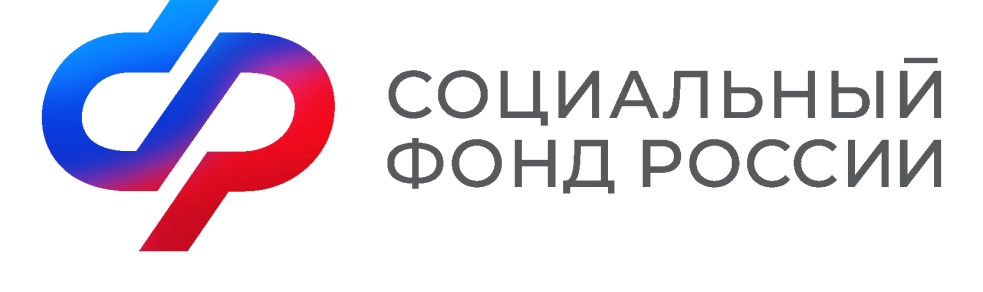 Пресс-релиз640000,г. Курган,ул. Гоголя,д. 153,тел. пресс-службы:8(3522) 48-80-35